Publicado en Madrid el 03/06/2024 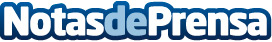 The Aroma Trace®: Revolucionando la experiencia hotelera a través del marketing olfativoThe Aroma Trace®, pionero en Arquitectura Sensorial Olfativa con más de 16 años de experiencia, sigue revolucionando el sector hotelero a nivel globalDatos de contacto:Vanessa ChávezDirectora de Marketing912866801Nota de prensa publicada en: https://www.notasdeprensa.es/the-aroma-trace-revolucionando-la-experiencia Categorias: Viaje Marketing Madrid Turismo Restauración Celebraciones Oficinas Otras Industrias http://www.notasdeprensa.es